MINISTÉRIO DA EDUCAÇÃO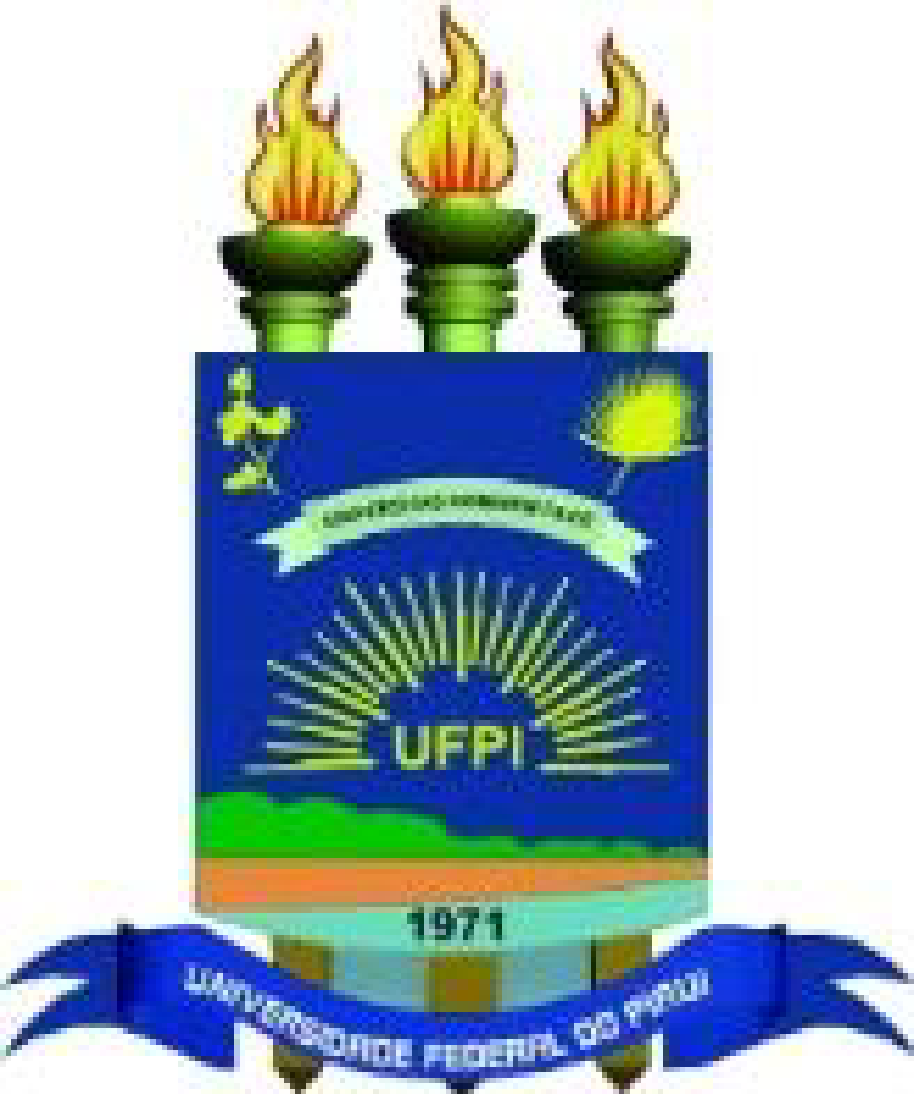 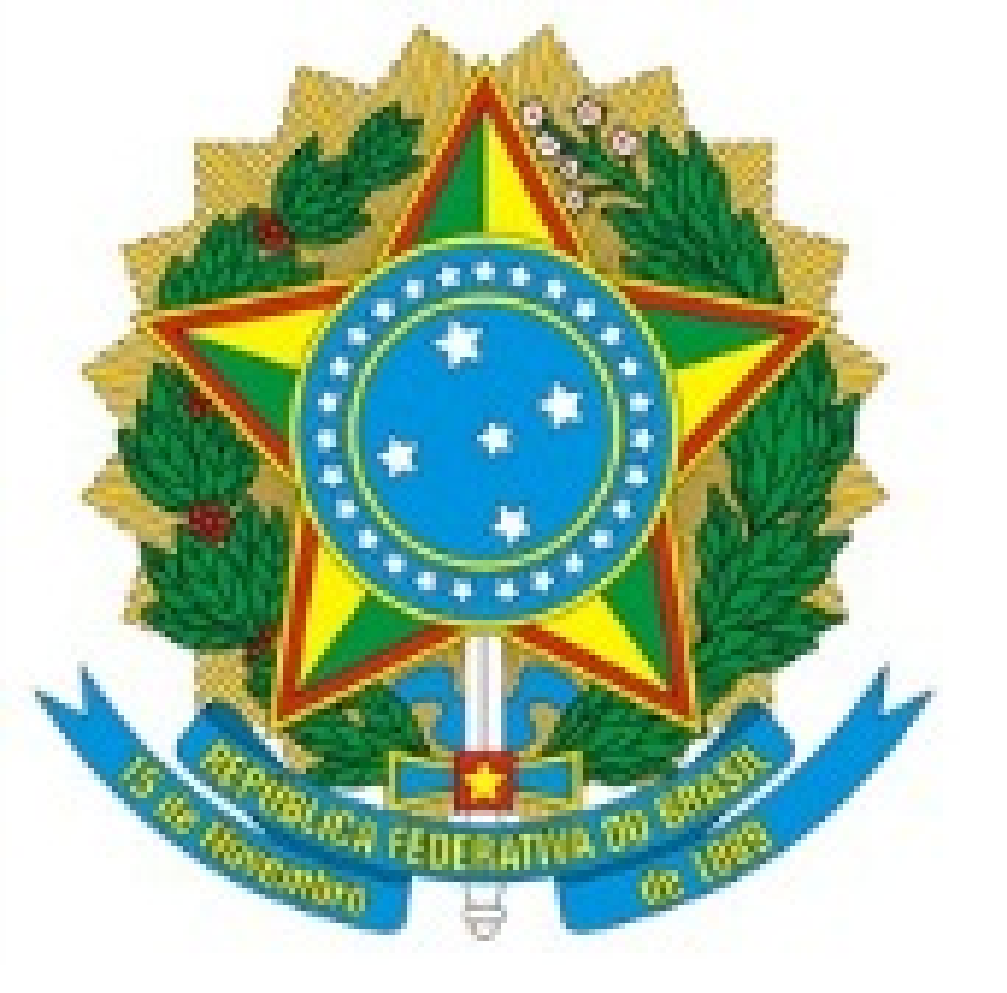 UNIVERSIDADE FEDERAL DO PIAUÍPRÓ-REITORIA DE ASSUNTOS ESTUDANTIS E COMUNITÁRIOSCOORDENADORIA DE ASSISTÊNCIA COMUNITÁRIANÚCLEO DE ACESSIBILIDADE DA UFPICampus Universitário Ministro Petrônio Portela, Bairro Ininga, Teresina, Piauí, Brasil;CEP 64049-550, SG – 14; Telefones: (86) 3215 5642/3215 5645; ANEXO IIDECLARAÇÃO DE UNIÃO OU SEPARAÇÃO DE UNIÃO ESTÁVELEu,______________________________________________________________________________ , nacionalidade __________________________ , inscrito/a no CPF sob o nº __________________, residente e domiciliado à Rua/ Av. __________________________________,nº_______,Bairro _________________________ , CEP ______________________ , cidade ___________ , estado ____________ , e ______________________________, Inscrito/a no CPF sob o nº _____________________________ , juridicamente capazes, DECLARAMOS, cientes das penalidades da lei, que convivemos em (	) União Estável ou (	) Separação de União Estável desde ______ / ______ / _____ , de natureza familiar, pública e duradoura com o objetivo de constituição da família nos termos dos artigos 1723 e seguintes do Código Civil. Assim sendo, por ser o que foi aqui declarado a mais pura expressão da verdade, assinamos esta Declaração para que surta seus efeitos legais._________________________ , ______ de __________ de ________ .            				 (Local e data) ____________________________________________________________Assinatura do/a declarante____________________________________________________________Assinatura do/a declarante____________________________________________________________TestemunhaCPF nº:(Uma Declaração para cada membro do núcleo familiar que atenda a essa condição) Confirmo serem verdadeiras as informações prestadas, estando ciente de que a informação falsa incorrerá nas penas do crime do Art. 299 do Código Penal (falsidade ideológica), além de, caso configurada a prestação de informação falsa, apurada posteriormente à matrícula institucional do candidato, em procedimento que assegure o contraditório e a ampla defesa, ensejar o cancelamento da matrícula na Universidade Federal do Piauí, sem prejuízo das sanções penais cabíveis (de acordo com a Lei no 12.711/2012, o Decreto nº 7.824/2012 e o Art. 9º da Portaria Normativa nº 18/2012-MMINISTÉRIO DA EDUCAÇÃO